Challenger Society for Marine Science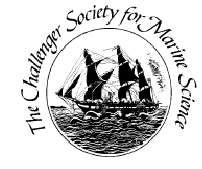 Student Travel Award Report FormPlease complete this form as a Word Document ONLY and return it to Dr Mattias Green (m.green@bangor.ac.uk). Title:Awardee Name:Institution:Report: (750 words max)Awardee Profile: (100 words max)Year:Please attach ONE photo or image upon email submission of this form.